.[Section 1] ROCK FWD, SHUFFLE BACK, ROCK BACK SHUFFLE FWD[Section 2] SIDE ROCK, CROSS SHUFFLE, SIDE ROCK, CROSS SHUFFLE[Section 3] SIDE ROCK, R RECOVER ¼ TURN RIGHT, L FORWARD SHUFFLE ROCK FORWARD, SHUFFLE BACK[Section 4] WALK BACK 2 STEPS, BACK COASTER STEP, WALK FWD 2 STEPS, FWD SHUFFLEBegin again…ABBA My Dancing Queen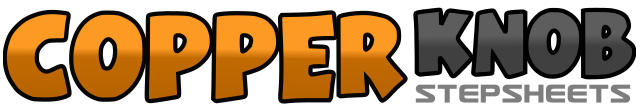 .......Count:32Wall:4Level:Beginner.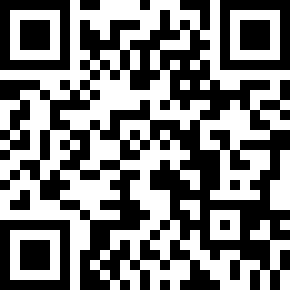 Choreographer:Rita Masur (CAN) - May 2018Rita Masur (CAN) - May 2018Rita Masur (CAN) - May 2018Rita Masur (CAN) - May 2018Rita Masur (CAN) - May 2018.Music:Dancing Queen - ABBADancing Queen - ABBADancing Queen - ABBADancing Queen - ABBADancing Queen - ABBA........1-2L rock forward, recover onto R3&4L step back, R step together, L step back5-6R rock back, recover onto L7&8R step forward, L step together, R step forward1-2L side rock, recover onto R3&4L cross over R, step R to side, L cross over R5-6R side rock, recover onto L7&8R cross over L, step L to side, R cross over L1-2L side rock, ¼ turn right and step on R3&4L step forward, R step together, L step forward5-6R rock forward, recover onto L7&8R step back, L step together, R step back1L step back2R step back3&4L step back, R step together, L step forward5R step forward6L step forward7&8R step forward, L step together, R step forward